    Valikkokohtien *-symboli edellyttää aiheen tarkempaa kuvaamista tekstikentässäAVUSTAVA EROTUOMARI 2NELJÄS EROTUOMARIErikoisia / merkittäviä tilanteita tai lisätietojaErotuomaritarkkailijan lyhyt raporttiErotuomaritarkkailijan lyhyt raporttiErotuomaritarkkailijan lyhyt raporttiSuomen PalloliittoErotuomaritoiminto    PL 191 00251 HelsinkiSuomen PalloliittoErotuomaritoiminto    PL 191 00251 Helsinki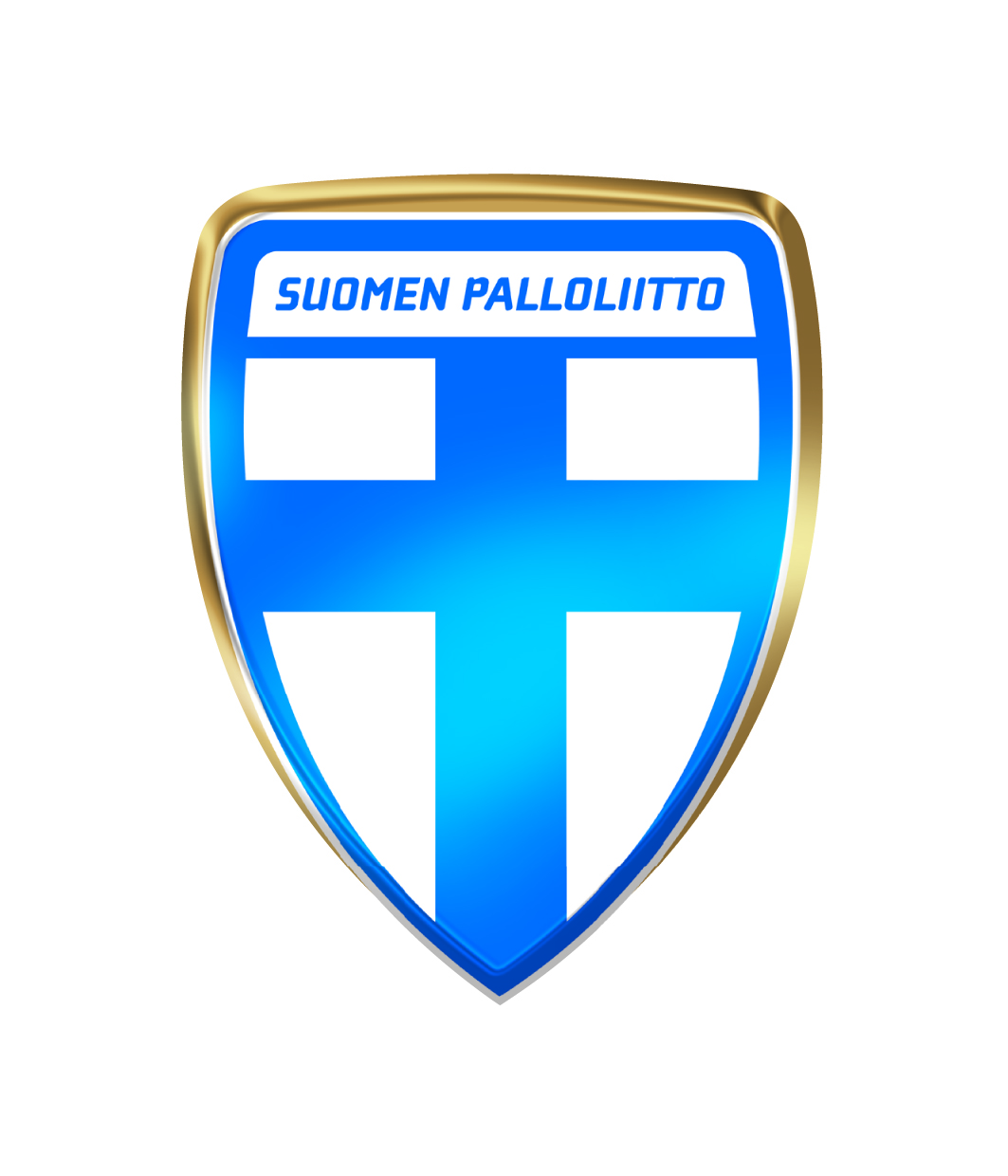 11KotijoukkueVierasjoukkuePaikka PäivämääräKellonaikaLopputulos   –    Puoliaikatulos (    –    )KilpailuArvosanaArvosana*VaikeusasteErotuomariAvustava erotuomari 1Avustava erotuomari 2Neljäs erotuomariErotuomaritarkkailija* ilman suurimerkityksellistä virhettä   (vain jos arvosana on 7.9 tai 7.8)* ilman suurimerkityksellistä virhettä   (vain jos arvosana on 7.9 tai 7.8)* ilman suurimerkityksellistä virhettä   (vain jos arvosana on 7.9 tai 7.8)Arvosana-asteikkoArvosana-asteikko9.0 –  108.5 – 8.98.48.38.0 – 8.27.97.87.5 – 7.77.0 – 7.46.0 – 6.9Loistava. Erittäin hyvä. Tärkeä/tärkeitä ratkaisuja oikein.Hyvä. Erotuomari saavutti odotetun suoritustason.Hyvä, mutta parannettavaa jollain osa-alueella.Tärkeitä kehitettäviä osa-alueita, esim. puutteellinen toiminta henkilökohtaisten rangaistusten suhteen.Yksi selvä suurimerkityksellinen virhe, muuten 8,3 tai parempiYksi selvä suurimerkityksellinen virhe, muuten 8.0 - 8.2Odotettua heikompi, heikko hallinta, heikko toiminta henkilökohtaisten rangaistusten suhteen.Odotettua heikompi ja yksi selvä suurimerkityksellinen virhe sekä kaksi tai useampi selvä suurimerkityksellinen virhe.Mahdoton hyväksyä. Sääntöjen soveltaminen ja tulkinta / ottelun hallinta, taktinen osaaminen ja pelin johtaminen erillisine tilanteineen / minuutit:Pelin johtaminen ja hallinta: Ratkaisuiden johdonmukaisuus: Hyöty: 3Henkilökohtaiset rangaistukset, tekniset alueet:4Liikkumisen ja sijoittumisen yleisarvioValitse yksi vaihtoehto / kohtaSijoittuminen ja liikkuminen: Kuvaile tarvittaessa odotetusta poikkeavia tilanteita / teemoja:5Yhteistyö avustavien ja neljännen erotuomarin kanssa:6Kokonaisuus:7Erotuomarin kanssa keskustellut asiat:Erotuomarin kanssa keskustellut asiat:Erotuomarin kanssa keskustellut asiat:Vahvuudet1)2)Kehittämisalueet:1)2)8AVUSTAVA EROTUOMARI 1Avustavan erotuomarin arviointi (mainitse myös joitakin tärkeitä tilanteita, merkitse minuutit ):Paitsiot:                          Rikkeet:     Kuvaile toiminta haastavissa tilanteissa ja mahdolliset virheet:Avustavan erotuomarin arviointi (mainitse myös joitakin tärkeitä tilanteita, merkitse minuutit ):Paitsiot:                          Rikkeet:     Kuvaile toiminta haastavissa tilanteissa ja mahdolliset virheet:10Havainnot neljännestä erotuomarista: